ПРОТОКОЛ № _____Доп. Вр.                    в пользу                                           Серия 11-метровых                    в пользу                                            Подпись судьи : _____________________ /_________________________ /ПредупрежденияУдаленияПредставитель принимающей команды: ______________________ / _____________________ Представитель команды гостей: _____________________ / _________________________ Замечания по проведению игры ______________________________________________________________________________________________________________________________________________________________________________________________________________________________________________________________________________________________________________________________________________________________________________________________________________________________________________________________________________________________________________________________Травматические случаи (минута, команда, фамилия, имя, номер, характер повреждения, причины, предварительный диагноз, оказанная помощь): _________________________________________________________________________________________________________________________________________________________________________________________________________________________________________________________________________________________________________________________________________________________________________________________________________________________________________Подпись судьи:   _____________________ / _________________________Представитель команды: ______    __________________  подпись: ___________________    (Фамилия, И.О.)Представитель команды: _________    _____________ __ подпись: ______________________                                                             (Фамилия, И.О.)Лист травматических случаевТравматические случаи (минута, команда, фамилия, имя, номер, характер повреждения, причины, предварительный диагноз, оказанная помощь)_______________________________________________________________________________________________________________________________________________________________________________________________________________________________________________________________________________________________________________________________________________________________________________________________________________________________________________________________________________________________________________________________________________________________________________________________________________________________________________________________________________________________________________________________________________________________________________________________________________________________________________________________________________________________________________________________________________________________________________________________________________________________________________________________________________________________________________________________________________________________________________________________________________________________________________________________________________________________________________________________________________________________________________________________________________________________________________________________________________________________________________Подпись судьи : _________________________ /________________________/ 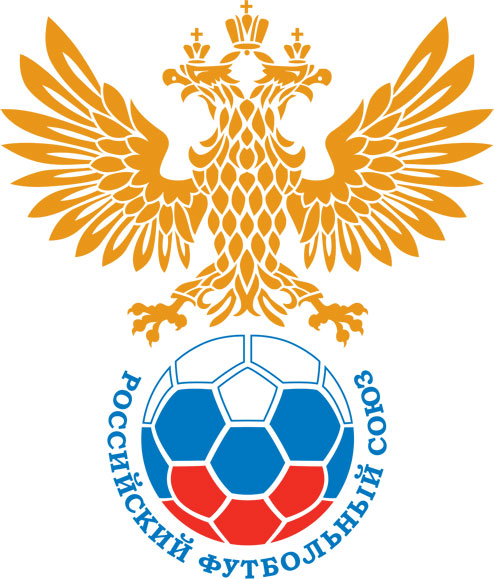 РОССИЙСКИЙ ФУТБОЛЬНЫЙ СОЮЗМАОО СФФ «Центр»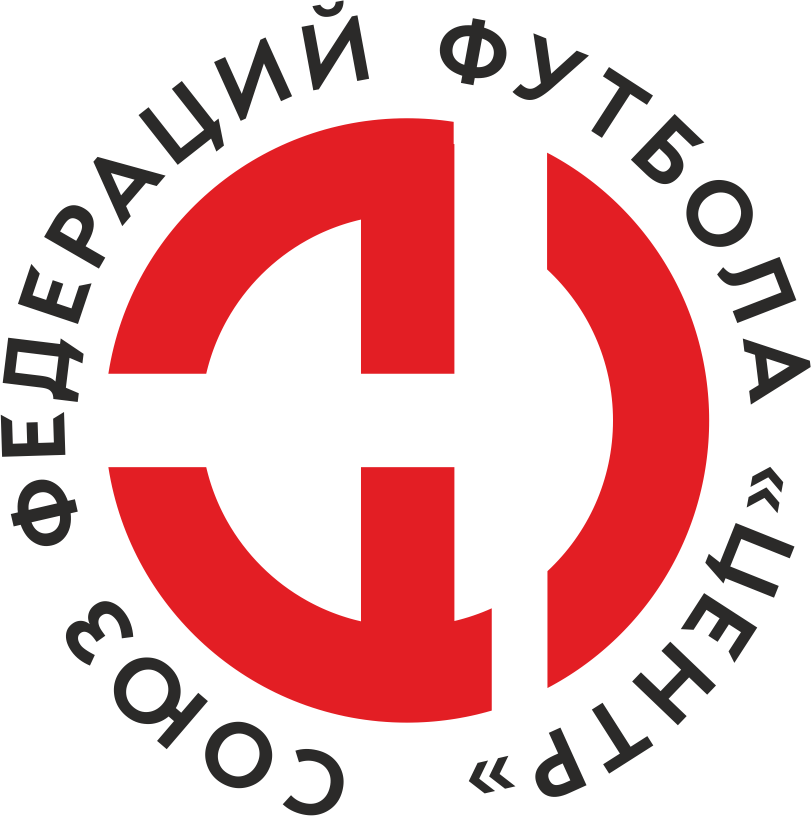    Первенство России по футболу среди команд III дивизиона, зона «Центр» _____ финала Кубка России по футболу среди команд III дивизиона, зона «Центр»Стадион «Старт» (Нововоронеж)Дата:22 августа 2021Атом (Нововоронеж)Атом (Нововоронеж)Атом (Нововоронеж)Атом (Нововоронеж)Динамо-Брянск-М (Брянск)Динамо-Брянск-М (Брянск)команда хозяевкоманда хозяевкоманда хозяевкоманда хозяевкоманда гостейкоманда гостейНачало:17:00Освещение:Естественное Естественное Количество зрителей:200Результат:5:3в пользуАтом (Нововоронеж)1 тайм:4:1в пользув пользу Атом (Нововоронеж)Судья:Шилин Пётр  (Железногорск)кат.не указано1 помощник:Нефедов Андрей (Курск)кат.не указано2 помощник:Щербаков Алексей (Курск)кат.не указаноРезервный судья:Резервный судья:Акопян Илья Сережевичкат.не указаноИнспектор:Ковалев Алексей Борисович (Тамбов)Ковалев Алексей Борисович (Тамбов)Ковалев Алексей Борисович (Тамбов)Ковалев Алексей Борисович (Тамбов)Делегат:СчетИмя, фамилияКомандаМинута, на которой забит мячМинута, на которой забит мячМинута, на которой забит мячСчетИмя, фамилияКомандаС игрыС 11 метровАвтогол0:1Максим ИжутинДинамо-Брянск-М (Брянск)41:1Ян Ильченко Атом (Нововоронеж)232:1Денис Якунин Атом (Нововоронеж)303:1Сергей КолпаковАтом (Нововоронеж)334:1Дмитрий АвраменкоАтом (Нововоронеж)415:1Дмитрий АвраменкоАтом (Нововоронеж)605:2Павел ЛайковДинамо-Брянск-М (Брянск)755:3Егор МамоновДинамо-Брянск-М (Брянск)90Мин                 Имя, фамилия                          КомандаОснованиеРОССИЙСКИЙ ФУТБОЛЬНЫЙ СОЮЗМАОО СФФ «Центр»РОССИЙСКИЙ ФУТБОЛЬНЫЙ СОЮЗМАОО СФФ «Центр»РОССИЙСКИЙ ФУТБОЛЬНЫЙ СОЮЗМАОО СФФ «Центр»РОССИЙСКИЙ ФУТБОЛЬНЫЙ СОЮЗМАОО СФФ «Центр»РОССИЙСКИЙ ФУТБОЛЬНЫЙ СОЮЗМАОО СФФ «Центр»РОССИЙСКИЙ ФУТБОЛЬНЫЙ СОЮЗМАОО СФФ «Центр»Приложение к протоколу №Приложение к протоколу №Приложение к протоколу №Приложение к протоколу №Дата:22 августа 202122 августа 202122 августа 202122 августа 202122 августа 2021Команда:Команда:Атом (Нововоронеж)Атом (Нововоронеж)Атом (Нововоронеж)Атом (Нововоронеж)Атом (Нововоронеж)Атом (Нововоронеж)Игроки основного составаИгроки основного составаЦвет футболок: Синие       Цвет гетр: СиниеЦвет футболок: Синие       Цвет гетр: СиниеЦвет футболок: Синие       Цвет гетр: СиниеЦвет футболок: Синие       Цвет гетр: СиниеНЛ – нелюбительНЛОВ – нелюбитель,ограничение возраста НЛ – нелюбительНЛОВ – нелюбитель,ограничение возраста Номер игрокаЗаполняется печатными буквамиЗаполняется печатными буквамиЗаполняется печатными буквамиНЛ – нелюбительНЛОВ – нелюбитель,ограничение возраста НЛ – нелюбительНЛОВ – нелюбитель,ограничение возраста Номер игрокаИмя, фамилияИмя, фамилияИмя, фамилия48Михаил Алфимов Михаил Алфимов Михаил Алфимов 17Денис Якунин  (к)Денис Якунин  (к)Денис Якунин  (к)85Дмитрий Лавлинский Дмитрий Лавлинский Дмитрий Лавлинский 36Ян Ильченко  Ян Ильченко  Ян Ильченко  57Роберт Ямлиханов Роберт Ямлиханов Роберт Ямлиханов 77Иван Щербаков Иван Щербаков Иван Щербаков 11Дмитрий Сапельников Дмитрий Сапельников Дмитрий Сапельников 8Дмитрий Авраменко Дмитрий Авраменко Дмитрий Авраменко 7Андрей Силкин Андрей Силкин Андрей Силкин 9Антон Мамонтов Антон Мамонтов Антон Мамонтов 10Сергей Колпаков Сергей Колпаков Сергей Колпаков Запасные игроки Запасные игроки Запасные игроки Запасные игроки Запасные игроки Запасные игроки 1Дмитрий ДедовичДмитрий ДедовичДмитрий Дедович15Кирилл КолесниковКирилл КолесниковКирилл Колесников2Константин АзаровКонстантин АзаровКонстантин Азаров98Дмитрий ДжариашвилиДмитрий ДжариашвилиДмитрий Джариашвили54Владислав ЗакиркоВладислав ЗакиркоВладислав Закирко52Николай КрасовНиколай КрасовНиколай Красов22Никита БезручкоНикита БезручкоНикита БезручкоТренерский состав и персонал Тренерский состав и персонал Фамилия, имя, отчествоФамилия, имя, отчествоДолжностьДолжностьТренерский состав и персонал Тренерский состав и персонал 1Сергей Сергеевич ПанинНачальник командыНачальник командыТренерский состав и персонал Тренерский состав и персонал 234567ЗаменаЗаменаВместоВместоВместоВышелВышелВышелВышелМинМинСудья: _________________________Судья: _________________________Судья: _________________________11Иван ЩербаковИван ЩербаковИван ЩербаковКирилл КолесниковКирилл КолесниковКирилл КолесниковКирилл Колесников575722Сергей КолпаковСергей КолпаковСергей КолпаковДмитрий ДжариашвилиДмитрий ДжариашвилиДмитрий ДжариашвилиДмитрий Джариашвили6060Подпись Судьи: _________________Подпись Судьи: _________________Подпись Судьи: _________________33Дмитрий СапельниковДмитрий СапельниковДмитрий СапельниковНиколай КрасовНиколай КрасовНиколай КрасовНиколай Красов6666Подпись Судьи: _________________Подпись Судьи: _________________Подпись Судьи: _________________44Денис Якунин Денис Якунин Денис Якунин Владислав ЗакиркоВладислав ЗакиркоВладислав ЗакиркоВладислав Закирко717155Андрей СилкинАндрей СилкинАндрей СилкинКонстантин АзаровКонстантин АзаровКонстантин АзаровКонстантин Азаров808066Антон МамонтовАнтон МамонтовАнтон МамонтовНикита БезручкоНикита БезручкоНикита БезручкоНикита Безручко898977Михаил АлфимовМихаил АлфимовМихаил АлфимовДмитрий ДедовичДмитрий ДедовичДмитрий ДедовичДмитрий Дедович9090        РОССИЙСКИЙ ФУТБОЛЬНЫЙ СОЮЗМАОО СФФ «Центр»        РОССИЙСКИЙ ФУТБОЛЬНЫЙ СОЮЗМАОО СФФ «Центр»        РОССИЙСКИЙ ФУТБОЛЬНЫЙ СОЮЗМАОО СФФ «Центр»        РОССИЙСКИЙ ФУТБОЛЬНЫЙ СОЮЗМАОО СФФ «Центр»        РОССИЙСКИЙ ФУТБОЛЬНЫЙ СОЮЗМАОО СФФ «Центр»        РОССИЙСКИЙ ФУТБОЛЬНЫЙ СОЮЗМАОО СФФ «Центр»        РОССИЙСКИЙ ФУТБОЛЬНЫЙ СОЮЗМАОО СФФ «Центр»        РОССИЙСКИЙ ФУТБОЛЬНЫЙ СОЮЗМАОО СФФ «Центр»        РОССИЙСКИЙ ФУТБОЛЬНЫЙ СОЮЗМАОО СФФ «Центр»Приложение к протоколу №Приложение к протоколу №Приложение к протоколу №Приложение к протоколу №Приложение к протоколу №Приложение к протоколу №Дата:Дата:22 августа 202122 августа 202122 августа 202122 августа 202122 августа 202122 августа 2021Команда:Команда:Команда:Динамо-Брянск-М (Брянск)Динамо-Брянск-М (Брянск)Динамо-Брянск-М (Брянск)Динамо-Брянск-М (Брянск)Динамо-Брянск-М (Брянск)Динамо-Брянск-М (Брянск)Динамо-Брянск-М (Брянск)Динамо-Брянск-М (Брянск)Динамо-Брянск-М (Брянск)Игроки основного составаИгроки основного составаЦвет футболок: Белые    Цвет гетр:  Белые Цвет футболок: Белые    Цвет гетр:  Белые Цвет футболок: Белые    Цвет гетр:  Белые Цвет футболок: Белые    Цвет гетр:  Белые НЛ – нелюбительНЛОВ – нелюбитель,ограничение возрастаНЛ – нелюбительНЛОВ – нелюбитель,ограничение возрастаНомер игрокаЗаполняется печатными буквамиЗаполняется печатными буквамиЗаполняется печатными буквамиНЛ – нелюбительНЛОВ – нелюбитель,ограничение возрастаНЛ – нелюбительНЛОВ – нелюбитель,ограничение возрастаНомер игрокаИмя, фамилияИмя, фамилияИмя, фамилия3Матвей Зимонин Матвей Зимонин Матвей Зимонин 23Максим Пикатов Максим Пикатов Максим Пикатов 2Максим Кулешов Максим Кулешов Максим Кулешов 25Арсений Медведев Арсений Медведев Арсений Медведев 10Данила Бутримов Данила Бутримов Данила Бутримов НЛ20Даниил Чернобай Даниил Чернобай Даниил Чернобай 12Александр Новиков Александр Новиков Александр Новиков 14Максим Эртман Максим Эртман Максим Эртман 17Матвей Бурлаков Матвей Бурлаков Матвей Бурлаков 9Максим Ижутин Максим Ижутин Максим Ижутин НЛ1Данила Чувасов Данила Чувасов Данила Чувасов Запасные игроки Запасные игроки Запасные игроки Запасные игроки Запасные игроки Запасные игроки 16Григорий МакеевГригорий МакеевГригорий Макеев7Егор МамоновЕгор МамоновЕгор Мамонов24Павел ЛайковПавел ЛайковПавел Лайков11Никита ЧерняковНикита ЧерняковНикита Черняков27Кирилл МишинКирилл МишинКирилл Мишин22Иван СергеевИван СергеевИван Сергеев8Илья КуликовИлья КуликовИлья КуликовТренерский состав и персонал Тренерский состав и персонал Фамилия, имя, отчествоФамилия, имя, отчествоДолжностьДолжностьТренерский состав и персонал Тренерский состав и персонал 1Дмитрий Вячеславович ДурневТренер вратарейТренер вратарейТренерский состав и персонал Тренерский состав и персонал 2Леонид Васильевич ГончаровАдминистраторАдминистратор34567Замена Замена ВместоВместоВышелМинСудья : ______________________Судья : ______________________11Максим КулешовМаксим КулешовКирилл Мишин6222Данила БутримовДанила БутримовПавел Лайков64Подпись Судьи : ______________Подпись Судьи : ______________Подпись Судьи : ______________33Максим ЭртманМаксим ЭртманНикита Черняков71Подпись Судьи : ______________Подпись Судьи : ______________Подпись Судьи : ______________44Максим ИжутинМаксим ИжутинЕгор Мамонов78556677        РОССИЙСКИЙ ФУТБОЛЬНЫЙ СОЮЗМАОО СФФ «Центр»        РОССИЙСКИЙ ФУТБОЛЬНЫЙ СОЮЗМАОО СФФ «Центр»        РОССИЙСКИЙ ФУТБОЛЬНЫЙ СОЮЗМАОО СФФ «Центр»        РОССИЙСКИЙ ФУТБОЛЬНЫЙ СОЮЗМАОО СФФ «Центр»   Первенство России по футболу среди футбольных команд III дивизиона, зона «Центр» _____ финала Кубка России по футболу среди футбольных команд III дивизиона, зона «Центр»       Приложение к протоколу №Дата:22 августа 2021Атом (Нововоронеж)Динамо-Брянск-М (Брянск)команда хозяевкоманда гостей